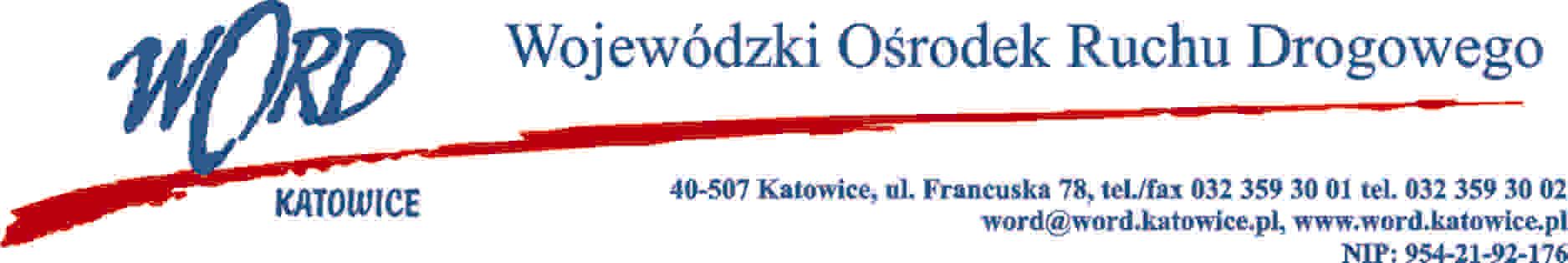 Katowice, 17.02.2021 r. AT-WEM.261.5.2021.ŁŻDo wszystkich WykonawcówUnieważnienie zapytania ofertowegoDziękując za zainteresowanie postępowaniem oraz za złożenie ofert, Wojewódzki Ośrodek Ruchu Drogowego w Katowicach (dalej WORD w Katowicach) informuje, że postępowanie o  zamówienie na świadczenie stałej pomocy prawnej na okres jednego roku począwszy od dnia 22.02.2021 r. dla Wojewódzkiego Ośrodka Ruchu Drogowego w  Katowicach w wymiarze 45 godzin miesięcznie; Kod CPV 7911000-8  zostaje unieważnione. Powodem unieważnienia postępowania jest  to, iż w trakcie postępowania  stwierdzono brak zapotrzebowania na zamówienie objęte zapytaniem ofertowym.Z poważaniem, 